АДМИНИСТРАЦИЯ ГОРО            ДСКОГО ОКРУГА ЭЛЕКТРОСТАЛЬАДМИНИСТРАЦИЯ ГОРО            ДСКОГО ОКРУГА ЭЛЕКТРОСТАЛЬ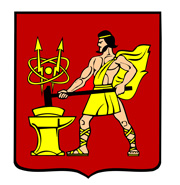 АДМИНИСТРАЦИЯ ГОРОДСКОГО ОКРУГА ЭЛЕКТРОСТАЛЬМОСКОВСКОЙ   ОБЛАСТИПОСТАНОВЛЕНИЕО внесении изменений в Административный регламент предоставления муниципальной услуги «Отнесение земель, находящихся в частной собственности, в случаях, установленных законодательством Российской Федерации, к определенной категории» В соответствии с Федеральным законом от 06.10.2003 № 131-ФЗ «Об общих принципах организации местного самоуправления в Российской Федерации», Земельным кодексом Российской Федерации, Федеральным законом от 27.07.2010 N 210-ФЗ "Об организации предоставления государственных и муниципальных услуг", распоряжением Министерства имущественных отношений Московской области от 29.03.2022 N 15ВР-504, Порядком разработки и утверждения административных регламентов предоставления муниципальных услуг Администрацией городского округа Электросталь Московской области, утвержденным постановлением Администрации городского округа Электросталь Московской области от 28.03.2022 № 287/3, Администрация городского округа Электросталь Московской области ПОСТАНОВЛЯЕТ:         1. Внести в административный регламент предоставления муниципальной услуги «Отнесение земель, находящихся в частной собственности, в случаях, установленных законодательством Российской Федерации, к определенной категории», утвержденный постановлением Администрации городского округа Электросталь Московской области от 15.12.2020 N 862/12 следующие изменения:1.1. подпункт 11.1.4 пункта 11.1 изложить в следующей редакции:"11.1.4. информация из утвержденных документов территориального планирования, правил землепользования и застройки, документации по планировке территории применительно к территории, планируемой к размещению объекта из Комитета по архитектуре и градостроительству Московской области, для определения возможности предоставления Муниципальной услуги";1.2. пункт 11.1 дополнить подпунктом 11.1.6 следующего содержания:"11.1.6. Сведения о государственной регистрации рождения ребенка (детей) - в Федеральной налоговой службе (при наличии технической возможности)";1.3. пункт 11.4 изложить в следующей редакции:"11.4. Документы, указанные в подпунктах 11.1.1 - 11.1.3 и подпункте 11.1.6 пункта 11.1 настоящего Административного регламента, могут быть представлены Заявителем самостоятельно по собственной инициативе. Непредставление Заявителем указанных документов не является основанием для отказа Заявителю в предоставлении Муниципальной услуги";1.4. приложение 5 "Описание документов необходимых для предоставления Муниципальной услуги" изложить в редакции согласно приложению к настоящему Постановлению.         2. Опубликовать настоящее постановление на официальном сайте городского округа Электросталь Московской области в информационно-телекоммуникационной сети «Интернет» по адресу: www.electrostal.ru.        3. Настоящее постановление вступает в силу после его официального опубликования.           4. Контроль за исполнением настоящего Постановления возложить на заместителя Главы городского округа Электросталь Московской области Лаврова Р.С.   Глава городского округа                                                                                              И.Ю. ВолковаПриложение                                                                                                  к Постановлению Администрации                                                                                                  городского округа ЭлектростальМосковской области   от ____________   № _______«Приложение 5к Административному регламенту предоставления муниципальной услуги «Отнесение земель, находящихся в частной собственности, в случаях, установленных законодательством Российской Федерации, к определенной категории», утвержденному постановлением Администрации городского округа Электросталь Московской областиот 15.12.2020 № 862/12ОПИСАНИЕ ДОКУМЕНТОВ, НЕОБХОДИМЫХ ДЛЯ ПРЕДОСТАВЛЕНИЯМУНИЦИПАЛЬНОЙ УСЛУГИ.»                                       _________________ № _____________Класс документаВиды документовВиды документовПри электронной подаче через РПГУЗаявление о предоставлении Муниципальной услуги по форме согласно приложению 4 к Административному регламентуЗаявление о предоставлении Муниципальной услуги по форме согласно приложению 4 к Административному регламентуЗаявление о предоставлении Муниципальной услуги по форме согласно приложению 4 к Административному регламентуПри подаче заполняется интерактивная форма заявленияДокумент, удостоверяющий личностьПаспорт гражданина Российской ФедерацииПаспорт гражданина Российской ФедерацииПредоставляется электронный образ документаДокумент, удостоверяющий личностьПаспорт гражданина СССРПаспорт гражданина СССРПредоставляется электронный образ документаДокумент, удостоверяющий личностьВременное удостоверение личности гражданина Российской ФедерацииВременное удостоверение личности гражданина Российской ФедерацииПредоставляется электронный образ документаДокумент, удостоверяющий личностьВоенный билетВоенный билетПредоставляется электронный образ документаДокумент, удостоверяющий личностьПаспорт иностранного гражданина либо иной документ, установленный федеральным законом или признаваемый в соответствии с международным договором Российской Федерации в качестве документа, удостоверяющего личность иностранного гражданинаПаспорт иностранного гражданина либо иной документ, установленный федеральным законом или признаваемый в соответствии с международным договором Российской Федерации в качестве документа, удостоверяющего личность иностранного гражданинаПредоставляется электронный образ документаСвидетельство о рождении (в случае, если оно выдано компетентным органом иностранного государства)Свидетельство о рождении (в случае, если оно выдано компетентным органом иностранного государства)Предоставляется электронный образ документаДокумент, подтверждающий полномочия представителя заявителяДоверенностьДоверенностьПредоставляется электронный образ документаДокумент, подтверждающий полномочия представителя заявителяРешение о назначении (принятии), избрании, приказ о назначении (принятии) физического лица на должность, дающую право действовать от имени юридического лица без доверенностиРешение о назначении (принятии), избрании, приказ о назначении (принятии) физического лица на должность, дающую право действовать от имени юридического лица без доверенностиПредоставляется электронный образ документаСогласие правообладателя земельного участка на отнесение земельного участка к определенной категорииСогласие правообладателя земельного участка на отнесение земельного участка к определенной категории предоставляется, если обращается заявитель, не являющийся собственником данного земельного участка, либо если участок предоставлен на определенном виде права третьему лицуСогласие правообладателя земельного участка на отнесение земельного участка к определенной категории предоставляется, если обращается заявитель, не являющийся собственником данного земельного участка, либо если участок предоставлен на определенном виде права третьему лицуПредоставляется электронный образ документаДокументы, запрашиваемые в порядке межведомственного информационного взаимодействияДокументы, запрашиваемые в порядке межведомственного информационного взаимодействияДокументы, запрашиваемые в порядке межведомственного информационного взаимодействияДокументы, запрашиваемые в порядке межведомственного информационного взаимодействияВыписка из Единого государственного реестра недвижимостиВыписка из Единого государственного реестра недвижимостиОформляется в соответствии с требованиями, установленными законодательством Российской ФедерацииОформляется в соответствии с требованиями, установленными законодательством Российской ФедерацииВыписка из Единого государственного реестра индивидуальных предпринимателейВыписка из Единого государственного реестра индивидуальных предпринимателейОформляется в соответствии с требованиями, установленными законодательством Российской ФедерацииОформляется в соответствии с требованиями, установленными законодательством Российской ФедерацииВыписка из Единого государственного реестра юридических лицВыписка из Единого государственного реестра юридических лицОформляется в соответствии с требованиями, установленными законодательством Российской ФедерацииОформляется в соответствии с требованиями, установленными законодательством Российской ФедерацииИнформация Комитета по архитектуре и градостроительству Московской области из утвержденных документов территориального планирования, правил землепользования и застройки, документации по планировке территории применительно к территории, планируемой к размещению объектаИнформация Комитета по архитектуре и градостроительству Московской области из утвержденных документов территориального планирования, правил землепользования и застройки, документации по планировке территории применительно к территории, планируемой к размещению объектаФорма утверждается Комитетом по архитектуре и градостроительству Московской области. Документ формируется в Государственной информационной системе обеспечения градостроительной деятельности Московской области и должен содержать информацию о нахождении земельного участка в зонах по утвержденным и проектируемым документам территориального планирования и градостроительного зонирования, а также содержать информацию о всех ограничениях оборотоспособности, а также ограничениях по использованию земельного участкаФорма утверждается Комитетом по архитектуре и градостроительству Московской области. Документ формируется в Государственной информационной системе обеспечения градостроительной деятельности Московской области и должен содержать информацию о нахождении земельного участка в зонах по утвержденным и проектируемым документам территориального планирования и градостроительного зонирования, а также содержать информацию о всех ограничениях оборотоспособности, а также ограничениях по использованию земельного участкаЗаключение государственной экологической экспертизы в случае, если ее проведение предусмотрено федеральными законами – из Министерства экологии и природопользования Московской областиЗаключение государственной экологической экспертизы в случае, если ее проведение предусмотрено федеральными законами – из Министерства экологии и природопользования Московской областиЗаключение государственной экологической экспертизы, оформленное в соответствии с требованиями, установленными законодательством Российской ФедерацииЗаключение государственной экологической экспертизы, оформленное в соответствии с требованиями, установленными законодательством Российской ФедерацииСведения о государственной регистрации рождения ребенка (детей) (при наличии технической возможности)Сведения о государственной регистрации рождения ребенка (детей) (при наличии технической возможности)Оформляются в соответствии с требованиями, установленными законодательством Российской ФедерацииОформляются в соответствии с требованиями, установленными законодательством Российской Федерации